Об утверждении дополнительного перечня объектов недвижимости, составляющих муниципальную собственность Спасского сельсовета Саракташского района Оренбургской области         В соответствии с приложением № 3 к Постановлению ВС РФ от 27.12.1991 года № 3020-1 « О разграничении государственной собственности в Российской Федерации на федеральную собственность, государственную собственность республик в составе Российской Федерации, краёв, областей, автономной области, автономных округов, городов Москвы и Санкт- Петербурга  и муниципальную собственность» (с изменениями и дополнениями), Указом Президента Российской Федерации от 22.12.1993 года № 2265 «О гарантиях местного самоуправления в Российской Федерации», письмом Госкомимущества РФ от 18.03.1994 № АЧ –4/ 2096, статьёй 24 Устава Спасского сельсовета Саракташского района Оренбургской области Совет депутатов Спасского сельсоветаР Е Ш И Л :        1. Утвердить дополнительный перечень объектов недвижимости, составляющих муниципальную собственность Спасского сельсовета Саракташского района Оренбургской области, согласно приложению к настоящему решению.        2. Контроль за исполнением настоящего решения возложить на постоянную комиссию по бюджетной, налоговой и финансовой политике, собственности и экономическим вопросам, торговле и быту ( Лашманов А.Н.).        3. Настоящее решение вступает в силу со дня его опубликования (обнародования и подлежит размещению на официальном сайте муниципального образования Спасский сельсовет Саракташского района Оренбургской области и в газете Информационный бюллетень «Спасский сельсовет».Приложение к решению Совета депутатовСпасского сельсовета
 от 12 07 2023 года № 100ДОПОЛНИТЕЛЬНЫЙ ПЕРЕЧЕНЬ ОБЪЕКТОВ НЕДВИЖИМОСТИ, СОСТАВЛЯЮЩИХ  МУНИЦИПАЛЬНУЮ СОБСТВЕННОСТЬ СПАССКОГО СЕЛЬСОВЕТА
 САРАКТАШСКОГО РАЙОНА ОРЕНБУРГСКОЙ ОБЛАСТИСОВЕТ ДЕПУТАТОВ МУНИЦИПАЛЬНОГО ОБРАЗОВАНИЯСПАССКИЙ СЕЛЬСОВЕТ САРАКТАШСКОГО РАЙОНАОРЕНБУРГСКОЙ ОБЛАСТИВТОРОЙ СОЗЫВРЕШЕНИЕдвадцать четвертого заседания Совета депутатовмуниципального образования Спасский сельсоветвторого созыва_______________________________________________________________12.07.2023                                       с. Спасское                                       № 100Председатель Совета депутатов сельсоветаПредседатель Совета депутатов сельсоветаГлава муниципального образования___________ Р.Г. Магомедов___________ Р.Г. Магомедов_____________ А.М. ГубанковРазослано:прокуратуре района, администрации сельсовета, официальный сайт администрации сельсовета, в газете Информационный бюллетень «Спасский сельсовет», в дело. прокуратуре района, администрации сельсовета, официальный сайт администрации сельсовета, в газете Информационный бюллетень «Спасский сельсовет», в дело. прокуратуре района, администрации сельсовета, официальный сайт администрации сельсовета, в газете Информационный бюллетень «Спасский сельсовет», в дело. прокуратуре района, администрации сельсовета, официальный сайт администрации сельсовета, в газете Информационный бюллетень «Спасский сельсовет», в дело. № п/пНаименование  Адрес, местонахождение имуществаГод ввода в эксплуатациюПлощадь, м. квКадастровый номер земельного участка, на котором расположен памятник 1Обелиск защитникам отечества в с. Нижнеаскарово Саракташского района Оренбургской областиОренбургская область Саракташский район село Нижнеаскарово, улица Школьная, 4А198010,8          56:26:1001001:211 2Обелиск с мемориальными плитами в с. Ковыловка Саракташского района Оренбургской областиОренбургская область Саракташский район село Ковыловка, улица Заречная20138,4-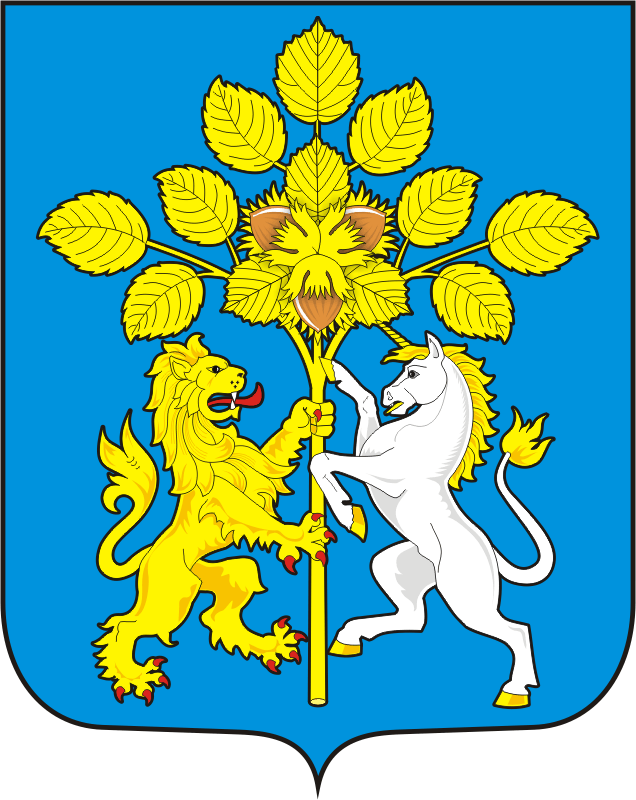 